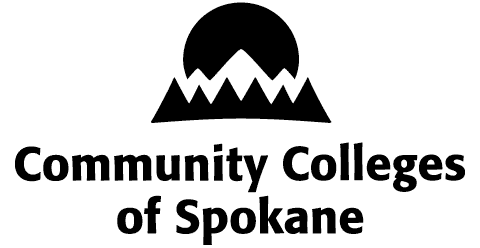 Spokane County Head Start/ECEAP/EHSSPECIAL SERVICES SUMMARYSpokane County Head Start/ECEAP/EHSSPECIAL SERVICES SUMMARYSpokane County Head Start/ECEAP/EHSSPECIAL SERVICES SUMMARYSite/Rm:Site/Rm:Site/Rm:Spokane County Head Start/ECEAP/EHSSPECIAL SERVICES SUMMARYSpokane County Head Start/ECEAP/EHSSPECIAL SERVICES SUMMARYSpokane County Head Start/ECEAP/EHSSPECIAL SERVICES SUMMARYTeachers:Teachers:Teachers:Teachers:Spokane County Head Start/ECEAP/EHSSPECIAL SERVICES SUMMARYSpokane County Head Start/ECEAP/EHSSPECIAL SERVICES SUMMARYSpokane County Head Start/ECEAP/EHSSPECIAL SERVICES SUMMARYDate:Spokane County Head Start/ECEAP/EHSSPECIAL SERVICES SUMMARYSpokane County Head Start/ECEAP/EHSSPECIAL SERVICES SUMMARYSpokane County Head Start/ECEAP/EHSSPECIAL SERVICES SUMMARYPlease submit a copy to the disabilities specialist and the FSCPlease submit a copy to the disabilities specialist and the FSCPlease submit a copy to the disabilities specialist and the FSCPlease submit a copy to the disabilities specialist and the FSCPlease submit a copy to the disabilities specialist and the FSCPlease submit a copy to the disabilities specialist and the FSCPlease submit a copy to the disabilities specialist and the FSCPlease submit a copy to the disabilities specialist and the FSCPlease submit a copy to the disabilities specialist and the FSCPlease submit a copy to the disabilities specialist and the FSCReferredReferredReferredReferredReferredReferredReferredReferredReferredReferredChildChildChildArea of ConcernWhere Referred?Where Referred?Where Referred?Where in Process?Where in Process?Where in Process?1.2.3.4.5.6.IEPsIEPsIEPsIEPsIEPsIEPsIEPsIEPsChildChildQualifying AreaWhere ServedSpecial Services ProviderSpecial Services Contact #IFSP/ IEP signingDateReceived IFSP/IEP for file (date)1.2.3.4.5.6.